FCCLA Crossword         
Across1. Notes taken during a meeting4. A person makes a suggestion before vote6. Toward New ________8. Say this during roll call9. As a ____ you have duties and rights11. Business in the agenda which has not been discussed yet.12. A group of more than half who voted14. FCCLA colors are _____ and white17. Competitive events which members can participate18. Used by the president to call meeting to order19. A statement that describes a club's goals20. After a motion is made a member must ____ before vote.23. Financial record keeper25. Rules for officers and members to follow26. A group of people who carry out a task27. Records the minutesDown2. A permanent committee3. The _____ process is a decision-making tool5. Committee will disband when task is finished7. Leaders with different responsibilities10. To recommend a person for ballot13. This signals that the meeting has come to an end.15. Paid to become a member16. An ordered list of what will be done at the meeting21. Leads the meetings22. The statement of beliefs and principles24. The flower for FCCLAName __________________________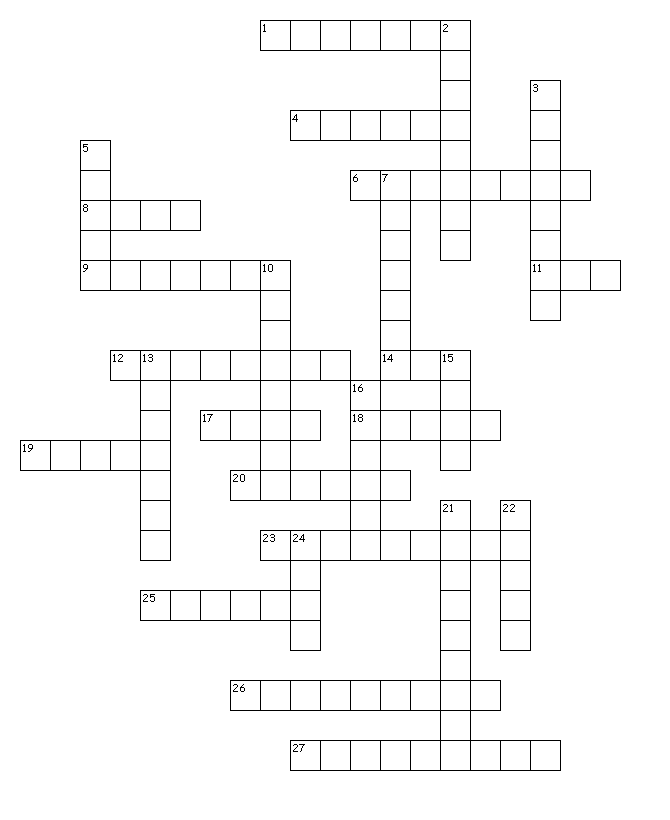 